Licenční smlouvauzavřená v souladu s ust. § 2358 a násl. zákona č. 89/2012 Sb., občanský zákoník, ve znění pozdějších předpisů (dále jen „občanský zákoník“):Smluvní stranyČeská centrála cestovního ruchu – CzechTourism příspěvková organizace Ministerstva pro místní rozvoj České republiky(dále jen „Nabyvatel“)a (dále jen „Poskytovatel“)uzavírají níže uvedeného dne, měsíce a roku tuto Licenční smlouvu(dále jen „Smlouva“)PreambuleČeská centrála cestovního ruchu – CzechTourism je státní příspěvkovou organizací, která zajišťuje propagaci České republiky a podílí se na vytváření její image jako destinace cestovního ruchu jak v zahraničí, tak v České republice a dále svou činností přispívá k rozvoji odvětví cestovního ruchu. Při plnění tohoto účelu realizuje činnosti k zajištění koordinace propagace cestovního ruchu s aktivitami dalších veřejných institucí a podnikatelských subjektů.Poskytovatel prohlašuje, že: 	je nositelem majetkových práv autorských ke 4 ks videí a 8 ks fotografií (dále jen „Dílo“), které je blíže specifikováno v Příloze č. 1 této Smlouvy, která tvoří nedílnou součást této Smlouvy,  	je oprávněn Dílem samostatně a bez omezení nakládat,  	toto Dílo, jakož i jeho práva k Dílu jsou nedotčena právy jiných osob, žádná část Díla nebo její používání v souladu s touto Smlouvou nebude porušovat autorská práva nebo jiné právo duševního vlastnictví Poskytovatele či jiné osoby, 	Dílo je nezávislé, v případě závislých děl získal všechna potřebná svolení dotčených třetích osob k užití Díla a že tato svolení předá Nabyvateli, kdy Nabyvatel není povinen získat žádné další svolení žádné třetí osoby, 	je oprávněn tuto Smlouvu uzavřít a řádně plnit veškeré závazky ve Smlouvě obsažené.I. 	Předmět SmlouvyPředmětem této Smlouvy je závazek Poskytovatele poskytnout Nabyvateli oprávnění k výkonu práva Dílo užít způsobem a v rozsahu sjednaném v této Smlouvě (dále jen „licence“). Dále závazek Nabyvatele za toto právo poskytnout Poskytovateli odměnu sjednanou v článku 5.1 této Smlouvy.II.  	Licence, oprávnění poskytovat podlicencePoskytovatel ve vztahu k Dílu poskytuje Nabyvateli nevýhradní licenci k užití Díla. Územní rozsah licence je neomezený, licence může být použita v celosvětovém rozsahu. Časový rozsah licence je neomezený. Licence je  omezena účelem užití. Nabyvatel je oprávněn Dílo užít pouze pro nekomerční účely, a to propagaci Národního divadla, České republiky, kultury a Prahy a Dílo nesmí být spojeno s jinými společnostmi než s Poskytovatelem a Nabyvatelem licence. Licence může být využita opakovaně. Licence k Dílu se poskytuje s účinností dnem jejího zveřejnění v registru smluv. Udělením oprávnění k výkonu práva užít Dílo vzniká Poskytovateli povinnost strpět zásah do práva Dílo užít v rozsahu vyplývajícím z této Smlouvy.Poskytovatel tímto uděluje Nabyvateli výslovný souhlas se zařazením Díla do interní databáze Nabyvatele a s následným použitím Díla Nabyvatelem. Nabyvatel není oprávněn udělit oprávnění Dílo zcela nebo zčásti užít třetí osobě (podlicence) bez výslovného písemného souhlasu Poskytovatele, ani licenci zcela nebo zčásti postoupit třetí osobě. Smluvní strany berou na vědomí, že Poskytovatel je oprávněn poskytnout licenci dalším osobám a nakládat s ní dle svého uvážení s tím, že nesmí poškodit Nabyvatele, jako nabyvatele licence.Nabyvatel je povinen užívat Dílo pouze s autorským označením jeho Poskytovatele, a to: zdroj: archiv Národního divadlaNabyvatel je oprávněn do Díla zasahovat, upravovat jej či jinak měnit, spojovat s jinými díly, uvádět na veřejnost či zahrnovat Dílo do díla souborného pouze na základě předchozího písemného souhlasu Poskytovatele (postačí prostřednictvím e-mailu), to sám nebo prostřednictvím třetích osob, které k tomu zmocní.Poskytovatel odpovídá Nabyvateli za právní bezvadnost Díla, jakož i práv nabytých touto Smlouvou, zejména za to, že užitím Díla podle této Smlouvy nemůže dojít k neoprávněnému zásahu do práv třetích osob ani k jinému porušení právních předpisů, že případné majetkové nároky třetích osob byly vypořádány a Nabyvateli v souvislosti s užitím Díla nemohou vzniknout peněžité ani jiné závazky vůči třetím osobám. Poskytovatel odpovídá Nabyvateli za škodu vzniklou v souvislosti s uplatněním práv třetích osob. Pokud by Nabyvateli vznikla jakákoliv újma z důvodu právních vad Díla, je Poskytovatel povinen tuto újmu Nabyvateli nahradit v plné výši.Nabyvatel nenese žádnou odpovědnost za jakékoliv nároky třetích osob v souvislosti s užíváním Díla. Veškerou odpovědnost za nároky třetích osob nese Poskytovatel.Dojde-li k ohrožení nebo porušení licence Nabyvatele, například vznesením nároku třetí osoby v souvislosti s užitím Díla, zpraví o tom Nabyvatel Poskytovatele a Poskytovatel je povinen bez zbytečného odkladu, nejpozději do 10 (deseti) dnů od obdržení této informace, podat Nabyvateli stanovisko, v němž je povinen se zejména vyjádřit k oprávněnosti vzneseného nároku třetí osoby a navrhnout další postup. Poskytovatel je povinen poskytnout Nabyvateli součinnost k právní ochraně jeho licence a k řešení vzneseného nároku třetí osoby.Nabyvatel není povinen licenci využít.Poskytovatel prohlašuje, že práva a souhlasy, která touto Smlouvou poskytuje a uděluje, mu náleží bez jakéhokoli omezení resp. je oprávněn je poskytnout, a odpovídá za škodu, která by Nabyvateli vznikla, pokud by toto prohlášení bylo nepravdivé.III. 	Práva a povinnosti smluvních stranPoskytovatel předá Nabyvateli Dílo formou uložení ve virtuálním uložišti. Poskytovatel umožní Nabyvateli přístup ke stažení uložených dat, veškeré údaje potřebné ke stažení dat z uložiště zašle Poskytovatel na e-mail XXX, a to nejpozději do 1. 12. 2021. Poskytovatel spolu s předáním Díla poskytne Nabyvateli veškeré podklady a informace potřebné k výkonu licence.IV. 	Vznik a zánik SmlouvyTato Smlouva nabývá platnosti dnem jejího podpisu oběma smluvními stranami a účinnosti dnem jejího zveřejnění v registru smluv.Tato Smlouva se uzavírá na dobu neurčitou.V případě porušení kterékoliv z povinností Poskytovatele uvedených v této Smlouvě je Nabyvatel oprávněn od této Smlouvy odstoupit. Odstoupení musí být písemné a musí být doručeno Poskytovateli.V. 	Odměna a platební podmínky, smluvní pokutySmluvní strany se dohodly, že za poskytnutí licence náleží Poskytovateli odměna ve výši 150.000,- Kč bez DPH. Sjednaná odměna zahrnuje veškeré náklady spojené s plněním Poskytovatele dle této Smlouvy a odměna nebude navyšována. Nabyvatel uhradí sjednanou odměnu Poskytovateli jednorázovou platbou na základě faktury – daňového dokladu, který je Poskytovatel oprávněn vystavit poté, co došlo k převzetí bezvadného Díla ze strany Nabyvatele. Faktura je splatná do 30 (třiceti) kalendářních dnů ode dne doručení faktury Nabyvateli. Faktura musí splňovat náležitosti stanovené zákonem a její přílohou musí být oběma smluvními stranami podepsaný předávací protokol. Nebude-li faktura obsahovat výše uvedené náležitosti, je Nabyvatel oprávněn vrátit ji Poskytovateli k doplnění. V takovém případě se přeruší doba splatnosti a nová lhůta splatnosti započne běžet doručením opravené faktury Nabyvateli.Odměna bude uhrazena bezhotovostním převodem na účet Poskytovatele uvedený na faktuře vystavené Poskytovatelem podle předchozího článku.Faktura podle článku 5.2 této Smlouvy bude Nabyvateli doručena elektronicky na adresu XXX@czechtourism.cz a XXX@czechtourism.cz.V případě prodlení Poskytovatele s předáním Díla Nabyvateli je Poskytovatel povinen uhradit smluvní pokutu ve výši 100 Kč za každý byť jen započatý den prodlení.V případě prodlení Poskytovatele s poskytnutím součinnosti Nabyvateli je Poskytovatel povinen uhradit Nabyvateli smluvní pokutu ve výši 100 Kč za každý byť jen započatý den prodlení.Smluvní pokuta je splatná ve lhůtě 14 (čtrnácti) kalendářních dnů od doručení písemné výzvy k jejímu zaplacení druhé smluvní straně. Uplatněním smluvní pokuty není dotčena povinnost Poskytovatele splnit závazek. Právo na náhradu škody, která Nabyvateli porušením povinnosti Poskytovatele vznikne, tím není dotčeno, a to ve výši přesahující zaplacenou smluvní pokutu.VI. 	Vyšší mocSmluvní strany se osvobozují od odpovědnosti za částečné nebo úplné nesplnění smluvních závazků, jestliže se tak prokazatelně stalo v důsledku vyšší moci. Za vyšší moc se pokládají trvalé nebo dočasné mimořádné nepředvídatelné a nepřekonatelné překážky vzniklé nezávisle na vůli smluvní strany. Nastanou-li výše uvedené okolnosti, jsou obě smluvní strany povinny se neprodleně o těchto okolnostech vzájemně informovat. Pro účely této Smlouvy se za vyšší moc považuje i nepřízeň počasí v den konání akce, na které má být natočen podkladový materiál pro Dílo.V případě, že dojde k zásahu vyšší moci, může kterákoliv ze smluvních stran od Smlouvy odstoupit s tím, že se nároky smluvních stran vyrovnají tak, aby žádné ze smluvních stran nevzniklo bezdůvodné obohacení.VII. 	Závěrečná ustanoveníPrávní vztahy vzniklé z této Smlouvy a v souvislosti s ní se řídí ustanoveními právních předpisů České republiky, zejména občanským zákoníkem a zákonem č. 121/2000 Sb., o právu autorském, o právech souvisejících s právem autorským a o změně některých zákonů (dále jen „autorský zákon“), ve znění pozdějších předpisů.Všechny spory, které vzniknou z této Smlouvy nebo v souvislosti s ní a které se nepodaří vyřešit přednostně smírnou cestou, budou rozhodovány obecnými soudy v souladu s ustanoveními zákona č. 99/1963 Sb., občanský soudní řád, ve znění pozdějších předpisů.Smluvní strany se zavazují vzájemně respektovat své oprávněné zájmy související s touto Smlouvou a poskytnout si veškerou nutnou součinnost, kterou lze spravedlivě požadovat k tomu, aby bylo dosaženo účelu této Smlouvy, zejména učinit veškerá právní a jiná jednání k tomu nezbytná.Tato Smlouva může být měněna pouze formou písemných dodatků k této Smlouvě. Dodatky musí být číslovány vzestupně a podepsány oprávněnými zástupci smluvních stran. Smluvní strany výslovně sjednávají, že změny této Smlouvy nelze provést formou e-mailové komunikace.Smluvní strany sjednávají, že v případě, že některé ustanovení této Smlouvy je nebo se stane neplatné/neúčinné, zůstávají ostatní ustanovení této Smlouvy platná/účinná. Smluvní strany se zavazují nahradit neplatné/neúčinné ustanovení této Smlouvy ustanovením jiným, platným/účinným, které svým obsahem a smyslem odpovídá nejlépe obsahu a smyslu ustanovení původního, neplatného/neúčinného a úmyslu obou smluvních stran v den uzavření této Smlouvy.Tato Smlouva je vyhotovena ve dvou stejnopisech, přičemž každá ze smluvních stran obdrží po jednom z nich.Smluvní strany podpisem této Smlouvy výslovně prohlašují, že si tuto Smlouvu přečetly, jejímu obsahu rozumí a souhlasí se všemi jejími ustanoveními, což stvrzují svými zdola připojenými  podpisy, resp. podpisy svých oprávněných zástupců.Skutečnosti uvedené v této Smlouvě nebudou Smluvními stranami považovány za obchodní tajemství ve smyslu ustanovení § 504 občanského zákoníku.Nedílnou součástí této Smlouvy je následující příloha:Příloha č. 1: Bližší specifikace DílaXXX,			                                           XXXŘeditel Odboru marketingu 			   Správní ředitelka Opery Národního divadla aa zahraničních zastoupení, CzechTourism	   Státní operyPříloha č. 1se sídlem:Štěpánská  15, 120 00 Praha 2IČO: 49 27 76 00DIČ:CZ 49 27 76 00zastoupená:XXX, ředitelem Odboru marketingu a zahraničních zastoupeníFirmaNárodní divadlopříspěvková organizace Ministerstva kultury České republikySídlo:Ostrovní 1, 112 30 Praha 1zastoupená:XXX, správní ředitelkou Opery Národního divadla a Státní operyIČO: 00023337DIČ:CZ00023337Poskytovatel je plátce DPH: ANObankovní spojení: č. účtuXXXV Praze dneV Praze dneNabyvatel:Poskytovatel: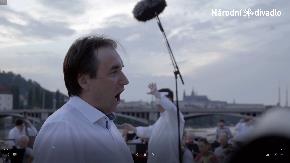 Název: Národní na vodě  upoutávka_1080pAutor: XXX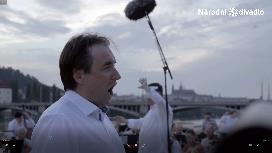 Název: Národní na vodě  upoutávka_1080pAutor: XXX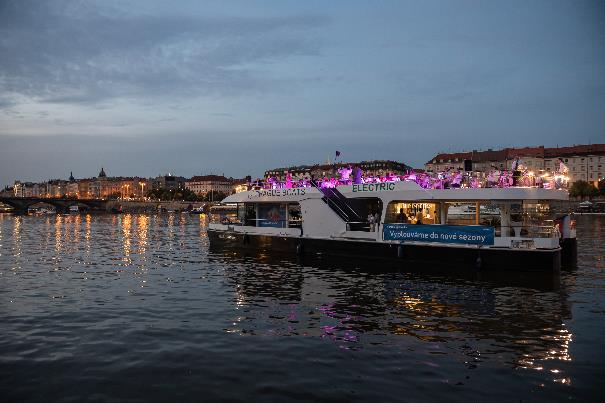 Název: 1624458492-narodninavode2Autor: XXX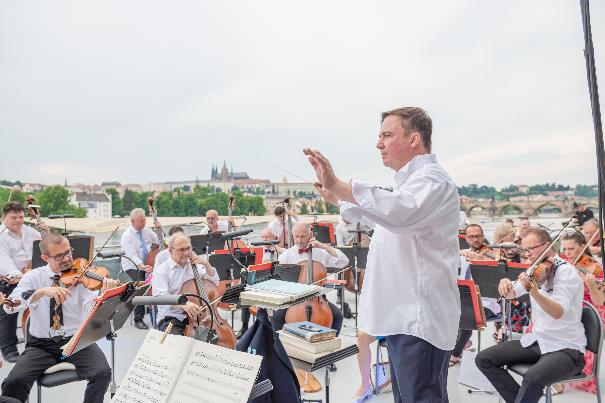 Název: 1624458502-narodninavode3Autor: XXX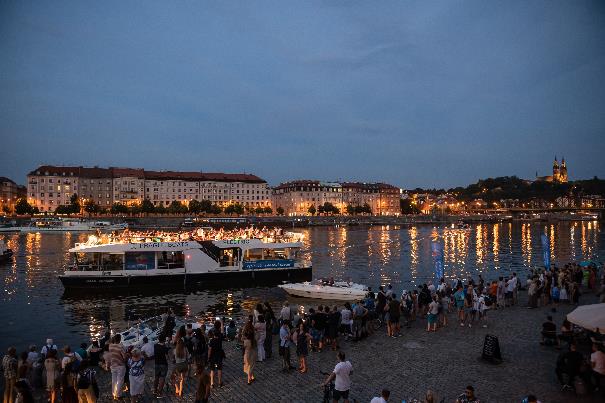 Název: 1624458540-narodninavode6Autor: XXX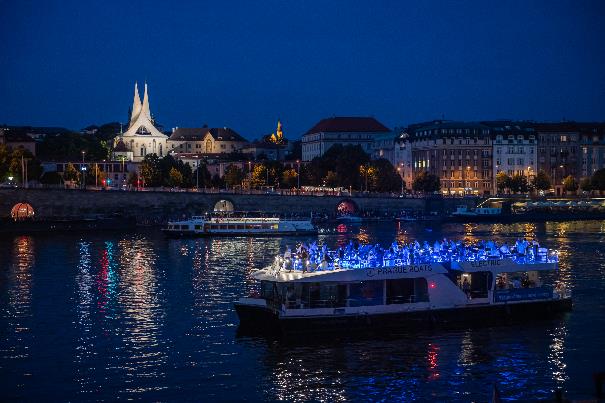 Název: 1624458551-narodninavode7Autor: XXX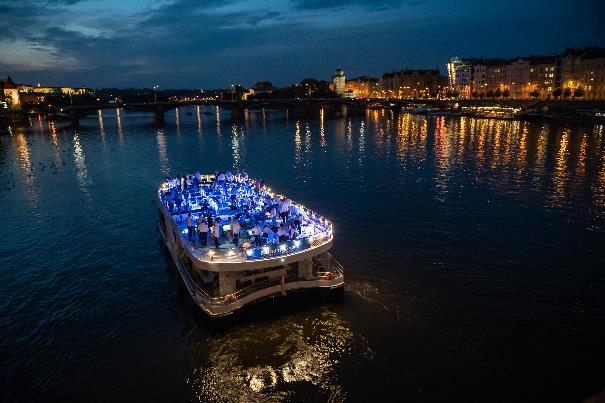 Název: 1624458562-narodninavode8Autor: XXX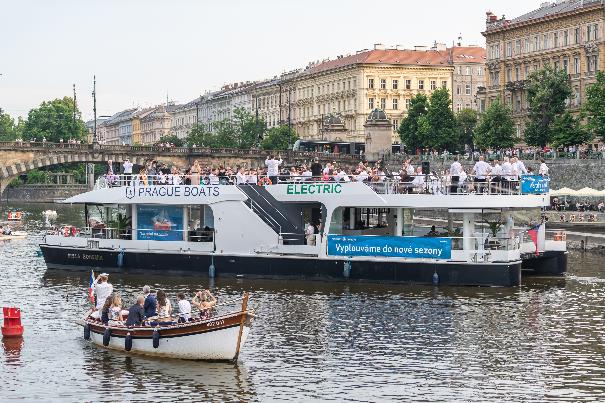 Název: 1624458637-narodninavode14Autor: XXX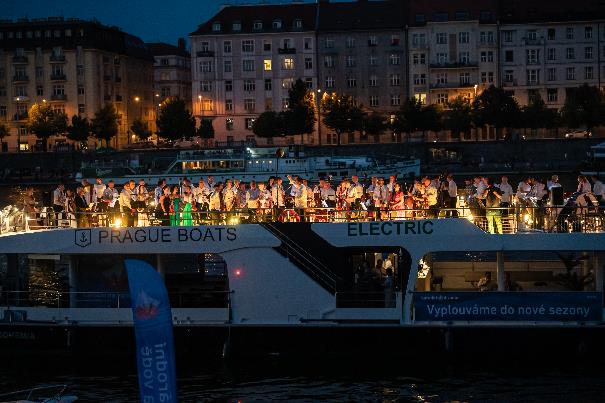 Název: 1624458718-narodninavode19Autor: XXX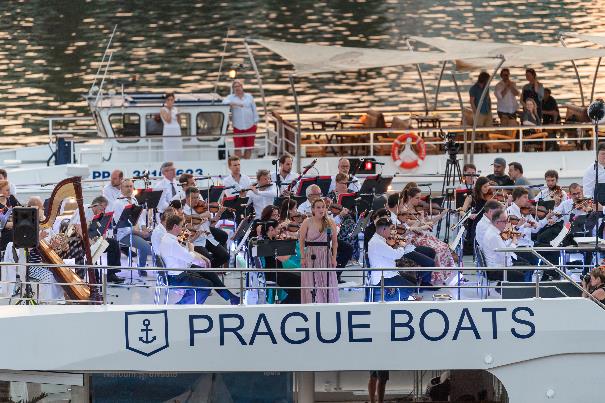 Název: Narodni-na-vode-or-foto_-XXX (2)Autor: XXX